О проведении спортивного праздника «Марафон аэробики»На основании календарного плана спортивно-массовых и оздоровительных мероприятий и соревнований с участием спортсменов и команд города Канска на 2021 год, в целях развития массовой физической культуры и спорта, пропаганды здорового образа жизни, руководствуясь ст. 30, 35 Устава города Канска, ПОСТАНОВЛЯЮ:1. Отделу физической культуры, спорта и молодежной политики администрации г. Канска (А.Н. Борисевич), МБУ «ФСК «Текстильщик» (В.Ф. Сакс) провести спортивный праздник «Марафон аэробики» 04.12.2021.2. Утвердить положение о проведении спортивного праздника «Марафон аэробики» согласно приложению № 1 к настоящему постановлению.3. Утвердить план мероприятий по подготовке и проведению спортивного праздника «Марафон аэробики» согласно приложению № 2 к настоящему постановлению.4.  МБУ «ММЦ» г. Канска (В.Е. Вовк) организовать и провести торжественное открытие и закрытие спортивного праздника «Марафон аэробики».5. Рекомендовать Управлению образования г. Канска (Э.В. Боровский) обеспечить участие команд общеобразовательных школ в спортивном празднике.6. Рекомендовать директорам краевых образовательных организаций: КГА ПОУ «Канский педагогический колледж» (А.Л. Андреев), КГБ ПОУ «Канский технологический колледж (Т.В. Берлинец), КГБ ПОУ «Канский политехнический колледж» (Г.А. Гаврилова), КГБ ПОУ «Канский медицинский техникум» (М.Р. Елизарьева), КГБ ПОУ «Красноярский краевой библиотечный техникум» (И.В. Колесникова), КГБ ПОУ «Канский техникум отраслевых технологий и сельского хозяйства» (К.С. Коноваленко) обеспечить участие команд в спортивном празднике. 7. Рекомендовать КГБУЗ «Канская межрайонная больница» (А.В. Кудрявцев) организовать медицинское обслуживание спортивного праздника.8. Начальнику Отдела физической культуры, спорта и молодежной политики администрации города Канска (А.Н. Борисевич) уведомить:- отдел г. Канска управления ФСБ России по Красноярскому краю (С.А. Ефаркин) о проведении спортивного праздника;- МКУ «Управление по делам ГО и ЧС г. Канска» (Р.В. Крупский) о проведении спортивного праздника;- ФГКУ «10 отряд ФПС по Красноярскому краю» (А.В. Кравцов) о проведении спортивного праздника, рекомендовать определить дополнительные мероприятия по реагированию на возможные пожары и ЧС на объектах (территориях), на которых проводится соревнование;- МО МВД России «Канский» (Н.В. Банин) о проведении спортивного праздника, рекомендовать организовать охрану в местах проведения спортивного праздника.9. Ведущему специалисту Отдела культуры администрации г. Канска (Н.А. Нестеровой) опубликовать настоящее постановление в официальном печатном издании и разместить на официальном сайте муниципального образования город Канск в сети Интернет.10. Контроль за исполнением настоящего постановления возложить на заместителя главы города по социальной политике Ю.А. Ломову.	11. Постановление вступает в силу со дня подписания.Главы города Канска		   		                                                  А.М. БересневПриложение № 1 к постановлениюадминистрации города Канскаот 22.10.2021 г. № 889Положение о проведении спортивного праздника «Марафон аэробики»1. Цели и задачи1.1. Спортивный праздник проводится в целях: - формирования здорового образа среди школьников, студентов и жителей города;- организации досуга и активного отдыха школьников, студентов и жителей города;- привлечения школьников, студентов и жителей города к систематическим занятиям физической культуры и спорта; - пропаганды здорового образа жизни и общедоступных средств массовой физической культуры и спорта.2. Время и место проведения2.1. Спортивный праздник проводится 04.12.2021 в Доме спорта «Текстильщик». Начало в 14:00 часов.3. Руководство спортивным праздником и организаторы3.1. Общее руководство проведением спортивного праздника осуществляет Отдел физической культуры, спорта и молодежной политики администрации г. Канска (А.Н. Борисевич), МБУ «ФСК «Текстильщик» (В.Ф. Сакс).       Непосредственное проведение спортивного праздника возлагается на главную судейскую коллегию (общественное жюри). 3.2. Организация и проведение торжественной части и развлекательной программы спортивного праздника возлагается на МБУ «ММЦ» г. Канска (В.Е. Вовк).3.3. Организаторы спортивного праздника:- Отдел физической культуры, спорта и молодежной политики администрации г. Канска;- МБУ «Физкультурно-спортивный комплекс «Текстильщик»;- МБУ «ММЦ» г. Канска.4. Участники спортивного праздника4.1. К участию в спортивном празднике допускаются учащиеся старших классов общеобразовательных школ, студенты ССУЗ и ПУ 2007 года рождения и старше, команды коллективов учреждений и организаций города Канска независимо от ведомственной принадлежности.4.2. Состав команды: 6 – 12 человек.4.3. Заявки на участие подаются в день проведения спортивного праздника, на заседании судейской коллегии, по форме:4.4. Участники и команды без допуска врача к участию в марафоне не допускаются.5. Программа спортивного праздника5.1. Примечание: организаторы оставляют за собой право изменение программы.6. Определение победителей6.1. Итоги показательных выступлений подводятся по следующим критериям:- техника исполнения элементов (постановка рук и ног, головы, синхронность);- артистизм (шоу-форма и её соответствие выступлению, подбор музыкального материала, эмоциональность);- оригинальность (наличие сюжетной линии в постановке, нестандартный подход к смене рисунка показательных выступлений, использование спортивного инвентаря).6.2. Выполнение всех условий структуры показательного выступления.6.3. Команды оцениваются по 10-ти бальной системе по направлениям фитнеса и по показательным выступлениям. При равном количестве баллов предпочтение отдаётся оценке за артистизм. 6.4. Между командами-участницами распределяются следующие номинации:- 1 место, 2 место, 3 место - между командами ССУЗ и ПУ;- 1 место, 2 место, 3 место - между командами ООШ до 500 учащихся;- 1 место, 2 место, 3 место - между командами ООШ свыше 500 учащихся;- 1 место, 2 место, 3 место - между командами организаций и учреждений города.6.5. Между оставшимися командами распределяются следующие номинации:- «Самая дружная команда»;- «Самая активная команда»;- «Самая старательная команда»;- «Самая экстремальная команда»;- «Самая выносливая команда»;- «Самая яркая команда».7. Награждение7.1. Победители марафона аэробики в группах награждаются кубками и грамотами, призами от партнеров, призеры – награждаются грамотами. Победители показательных выступлений награждаются кубками и грамотами, призеры – грамотами.7.2. Команды, разыгравшие номинации, награждаются грамотами. Команды, принявшие участие в спортивном празднике, отмечаются грамотами за участие. 8. Финансирование8.1. Расходы, связанные с награждением победителей марафона аэробики (приобретение кубков) и показательных выступлений, возлагаются на МБУ «ФСК «Текстильщик».8.2. Расходы, связанные с награждением (приобретение грамот) победителей и призёров спортивного праздника, возлагаются на Отдел ФКСиМП г. Канска.8.3. Расходы на приобретение призов для победителей марафона аэробики – за счет партнеров мероприятия.9. Партнеры и информационная поддержка9.1. Партнерами мероприятия являются:- Автошкола «Движение-Авто»;- Диагностический центр «БаГеНа»;- Студия йоги и фитнеса «Инь-Ян».9.2. Информационную поддержку мероприятию оказывает Телекомпания «Канск 5 канал».Данное положение является официальным приглашением для участия в спортивном празднике «Марафон аэробики».	Мероприятие проводится с соблюдением мер предосторожности, а также проведение профилактических и дезинфекционных мероприятий по распространению новой коронавирусной инфекции (COVID-19). Телефоны оргкомитета: 2-96-81; 2-97-79.Начальник Отдела ФКСиМП					                            А.Н. Борисевич                                                                                  Приложение № 2 к постановлению     администрации города Канска     от 22.10.2021 г. № 889Планмероприятий по подготовке и проведению спортивного праздника «Марафон аэробики» г. Канск                                                                                                     04 декабря 2021Начальник Отдела ФКСиМП					        	                  А.Н. Борисевич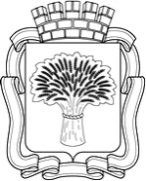 Российская ФедерацияАдминистрация города Канска
Красноярского краяПОСТАНОВЛЕНИЕРоссийская ФедерацияАдминистрация города Канска
Красноярского краяПОСТАНОВЛЕНИЕРоссийская ФедерацияАдминистрация города Канска
Красноярского краяПОСТАНОВЛЕНИЕРоссийская ФедерацияАдминистрация города Канска
Красноярского краяПОСТАНОВЛЕНИЕ22.10.2021 г.№889п/пФ.И. участникагод рождениявиза врачап/пНаправления фитнеса1.Показательные выступления в любом стиле (классическая аэробика, степ, танцевальная аэробика, hip-hop, чирлидинг): 2,15 минуты, +, – 15 секунд. Музыкальное сопровождение обязательно.п/пМероприятияСрокиМесто проведенияОтветственный1.Подготовка спортсооруженийдо 03.12.2021Дом спорта «Текстильщик»	МБУ ФСК «Текстильщик»(В.Ф. Сакс)2.Организация работы жюри   03.12.2021Дом спорта «Текстильщик»МБУ ФСК «Текстильщик»(В.Ф. Сакс)3.Организация торжественного открытия и подготовка сценария праздника, ведущих 03.12.2021Дом спорта «Текстильщик»МБУ ММЦ(В.Е. Вовк)4.Обеспечение музыкального сопровождения03.12.2021Дом спорта «Текстильщик»МБУ ФСК «Текстильщик»(В.Ф. Сакс)5.Организация награждения03.12.2021Дом спорта «Текстильщик»Отдел ФКСиМП(А.Н. Борисевич)6.Организация работы со СМИ по освещению проведения соревнованийВесь период подготовки и проведения Отдел культуры администрации г. Канска(Н.А. Нестерова)